ADministrative and legal committeeSeventy-Second Session
Geneva, October 26 and 27, 2015Revised Draft Agendaprepared by the Office of the Union

Disclaimer:  this document does not represent UPOV policies or guidance	Opening of the session	Adoption of the agenda	Development of information materials concerning the UPOV Convention (document CAJ/72/2)(a)	Explanatory Notes on Essentially Derived Varieties under the 1991 Act of the UPOV Convention (Revision) (document UPOV/EXN/EDV/2 Draft 6)(b)	Explanatory Notes on Propagating Material under the UPOV Convention (document UPOV/EXN/PPM/1 Draft 5)	Variety denominations (document CAJ/72/3)	Harvested material (document CAJ/72/4)	Information and databases(a)	Electronic application systems (document CAJ/72/5)(b)	UPOV information databases (document CAJ/72/6)(c)	Exchange and use of software and equipment (document CAJ/72/7)	Program for the seventy-third session (document CAJ/72/8)	Adoption of the report on the conclusions (if time permits)	Closing of the session[End of document]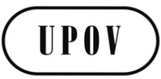 ECAJ/72/1 Rev.ORIGINAL:  EnglishDATE:  September 17, 2015INTERNATIONAL UNION FOR THE PROTECTION OF NEW VARIETIES OF PLANTS INTERNATIONAL UNION FOR THE PROTECTION OF NEW VARIETIES OF PLANTS INTERNATIONAL UNION FOR THE PROTECTION OF NEW VARIETIES OF PLANTS GenevaGenevaGeneva